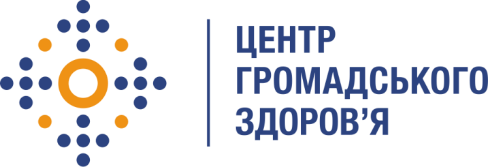 Державна установа
«Центр громадського здоров’я Міністерства охорони здоров’я України» оголошує конкурс на відбір Консультанта з доконтактної профілактики ВІЛ в регіонах України в рамках програми Глобального фонду прискорення прогресу у зменшенні тягаря туберкульозу та ВІЛ-інфекції в УкраїніНазва позиції: Консультант з доконтактної профілактики ВІЛ регіонального рівня (25 консультантів)Регіони: всі регіони України (24 області та м. Київ)Інформація щодо установи:Головним завданнями Державної установи «Центр громадського здоров’я Міністерства охорони здоров’я України» (далі – Центр) є діяльність у сфері громадського здоров’я. Центр виконує лікувально-профілактичні, науково-практичні та організаційно-методичні функції у сфері охорони здоров’я з метою забезпечення якості лікування хворих на cоціально-небезпечні захворювання, зокрема ВІЛ/СНІД, туберкульоз, наркозалежність, вірусні гепатити тощо, попередження захворювань в контексті розбудови системи громадського здоров’я. Центр приймає участь в розробці регуляторної політики і взаємодіє з іншими міністерствами, науково-дослідними установами, міжнародними установами та громадськими організаціями, що працюють в сфері громадського здоров’я та протидії соціально небезпечним захворюванням.Основні обов'язки:Забезпечення координації розширення та покращення якості надання доконтактної профілактики ВІЛ (далі-ДКП).Забезпечення досягнення розширення ДКП шляхом проведення децентралізації послуги, а саме: залучення нових сайтів, які займаються видачою ДКП.Забезпечення розширення програми ДКП шляхом залучення нових клієнтів.Проведення круглих столів, семінарів, зустрічей із медичними фахівцями та представниками неурядових організацій (далі – НУО) щодо розширення програми ДКП в регіоні.Розробка комплексу заходів щодо підвищення інформованості ключових груп про ДКП, здійснення наставницьких візитів до НУО (ком’юніті центрів) із проведенням лекцій/інтерактивних дискусій щодо ДКП та інших методів профілактики.Проведення моніторингових візитів на сайти регіону з метою оцінки ефективності впровадження програми ДКП. Здійснення моніторингових візитів до ЗОЗ, які впроваджують ДКП з метою оцінки реалізації програми на місцях, дотримання протоколів та методичних рекомендацій щодо її впровадження.Розробка, своєчасне оновлення маршруту пацієнта та сприяння його ефективного використання на всіх сайтах регіону (протягом першого півріччя), який отримує ДКП. Відповідно до потреб, підготовка проектів документів щодо надання ДКП  (СОП, оновлений маршрут пацієнта тощо).Адвокація на регіональному рівні розширення програми ДКП та безкоштовного переліку послуг ( тестування на ІПСШ (сифіліс, гонорея, хламідія), ВГВ, ВГС, вакцинація проти ВГВ)).Аналіз ведення первинної облікової  медичної документації. Своєчасне внесення даних до МІС ВІЛ щодо обстеження, зупинки прийому ДКП. Моніторинг щоквартального внесення результату тесту на ВІЛ на регіональному рівні. Надання консультативної допомоги фахівцям сайтів щодо ведення МІС. Забезпечення аналізу та моніторингу стану надання ДКП в розрізі регіонів (вік, схеми,  джерела фінансування та ін..критерії).За результатами проведеного моніторингового візиту розробка плану із покращення роботи закладів та сприяння імплементації рекомендацій. Надання національному координатору звіту по проведеному моніторинговому візиту в термін 15-робочих днів після завершення моніторингового візиту, з зазначенням виявлених проблемних моментів та детальним планом покращення ситуації з визначеними термінами і відповідальними виконавцями по кожному пункту.Участь в щоквартальних зустрічах АРТ-сайтів, підготовка відповідної інформації та презентацій.Участь у заходах щодо ДКП на національному рівні.Забезпечення взаємодії з партнерськими організаціями з питань, що стосуються впровадження ДКП. Проактивна участь у заходах спрямованих на подолання стигми та дискримінації, а також спрямованих на створення толерантного відношення до всіх ключових груп (подача презентації та заявки на участь у ЛГБТІ-конференції та інших заходах проти стигми, написання тез на національні та міжнародні конференції). Виконання інших обов’язків відповідно до Плану заходів діяльності МДК за запитом керівника МДК, національного координатора МДК та керівництва Проекту у відповідні строки.Щомісячне своєчасне подання звіту за Проектом, який містить: протоколи зустрічей, протокол наставницьких візитів до НУО та інформацію щодо проведеної роботи по децентралізації.Професійні та кваліфікаційні вимоги:Вища або середня медична освіта або освіта у сфері менеджменту або іншої дотичної спеціальності.Знання національної нормативно-правової бази щодо ДКП ВІЛДосвід роботи з обліково-звітною документацією.Розуміння механізму залучення клієнтів до програми ДКП.Впевнений користувач пакету програм Office, Excel, PowerpointВільне володіння українською.Високий рівень мотивації та активна громадянська позиція.Хороші  аналітичні та організаційні навички.Уміння працювати в команді та виявляти потенційні можливості та мінімізувати ризики.Доступ до МІС ВІЛ на регіональному рівні або можливість аналізу внесених даних до МІС ВІЛ Вміння проводити круглі столи, моніторингові та менторські візити.Резюме мають бути надіслані електронною поштою на електронну адресу: vacancies@phc.org.ua. В темі листа, будь ласка, зазначте номер та назву вакансії: «164 – 2021 Консультант з доконтактної профілактики ВІЛ регіонального рівня».Термін подання документів – до 17 травня 2021 року реєстрація документів завершується о 18:00За результатами відбору резюме успішні кандидати будуть запрошені до участі у співбесіді. У зв’язку з великою кількістю заявок, ми будемо контактувати лише з кандидатами, запрошеними на співбесіду. Умови завдання та контракту можуть бути докладніше обговорені під час співбесіди.Державна установа «Центр громадського здоров’я Міністерства охорони здоров’я України» залишає за собою право повторно розмістити оголошення про вакансію, скасувати конкурс на заміщення вакансії, запропонувати посаду зі зміненими обов’язками чи з іншою тривалістю контракту.